OFFICIAL AMERICAN KENNEL CLUB LURE COURSING ENTRY FORM 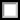 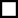 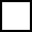 ALR999 (05/11) v1.0P-EditOFFICIAL AMERICAN KENNEL CLUB LURE COURSING ENTRY FORM Club:                 Northern California Irish Wolfhound ClubClub:                 Northern California Irish Wolfhound ClubClub:                 Northern California Irish Wolfhound ClubClub:                 Northern California Irish Wolfhound ClubDate:February 9, 2014Date:February 9, 2014Date:February 9, 2014Event #:2014074602Event #:2014074602Event #:2014074602Location:O’Hara Park School, 1100 O’Hara Way, Oakley, CALocation:O’Hara Park School, 1100 O’Hara Way, Oakley, CALocation:O’Hara Park School, 1100 O’Hara Way, Oakley, CALocation:O’Hara Park School, 1100 O’Hara Way, Oakley, CAEvent type (test or trial):Test	TrialEvent type (test or trial):Test	TrialEvent type (test or trial):Test	TrialEvent type (test or trial):Test	TrialEvent type (test or trial):Test	TrialEvent type (test or trial):Test	TrialStakes:	JC	CAT	SinglesQC	Open	Special	VeteranStakes:	JC	CAT	SinglesQC	Open	Special	VeteranBreed:Breed:Breed:I enclose entry feesin the amount of: $I enclose entry feesin the amount of: $I enclose entry feesin the amount of: $I enclose entry feesin the amount of: $Breeder:AKC No:AKC No:AKC No:AKC No:AKC No:Sex:Sex:Date of Birth:Date of Birth:Call Name:Call Name:Call Name:AKC No.	CP	PAL/ILP No.  Foreign & List Country:AKC No.	CP	PAL/ILP No.  Foreign & List Country:AKC No.	CP	PAL/ILP No.  Foreign & List Country:AKC No.	CP	PAL/ILP No.  Foreign & List Country:AKC No.	CP	PAL/ILP No.  Foreign & List Country:AKC No.	CP	PAL/ILP No.  Foreign & List Country:AKC No.	CP	PAL/ILP No.  Foreign & List Country:Full Name of Dog:Full Name of Dog:Full Name of Dog:Full Name of Dog:Full Name of Dog:Full Name of Dog:Full Name of Dog:Full Name of Dog:Full Name of Dog:Full Name of Dog:Sire:Sire:Sire:Sire:Sire:Sire:Sire:Sire:Sire:Sire:Dam:Dam:Dam:Dam:Dam:Dam:Dam:Dam:Dam:Dam:Actual Owner(s):Actual Owner(s):Actual Owner(s):Actual Owner(s):Actual Owner(s):Actual Owner(s):Actual Owner(s):Actual Owner(s):Actual Owner(s):Actual Owner(s):Owner’s Address:Owner’s Address:Owner’s Address:Owner’s Address:Owner’s Address:Owner’s Address:Owner’s Address:Owner’s Address:Owner’s Address:Owner’s Address:City:	State:	Zip:City:	State:	Zip:City:	State:	Zip:City:	State:	Zip:City:	State:	Zip:City:	State:	Zip:City:	State:	Zip:City:	State:	Zip:City:	State:	Zip:City:	State:	Zip:Name of Owner’s Agent/Handler (if any) at Trial:Name of Owner’s Agent/Handler (if any) at Trial:Name of Owner’s Agent/Handler (if any) at Trial:Name of Owner’s Agent/Handler (if any) at Trial:Name of Owner’s Agent/Handler (if any) at Trial:Name of Owner’s Agent/Handler (if any) at Trial:Name of Owner’s Agent/Handler (if any) at Trial:Name of Owner’s Agent/Handler (if any) at Trial:Name of Owner’s Agent/Handler (if any) at Trial:Name of Owner’s Agent/Handler (if any) at Trial:Please Separate My Entries.Please Separate My Entries.Please Separate My Entries.Please Separate My Entries.Please Separate My Entries.Please Separate My Entries.Please Separate My Entries.Please Separate My Entries.Please Separate My Entries.Please Separate My Entries.AKC Rules, Regulations, Policies and Guidelines are available on the American Kennel Club website: www.akc.orgAGREEMENTI certify that I am the actual owner of the dog, or that I am the duly authorized agent of the actual owner whosename I have entered above. In consideration of the acceptance of this entry, I (we) agree to abide by the rules andregulations of The American Kennel Club in effect at the time of this event, and any additional rules and regulationsappearing in the premium list of this event and entry form and any decision made in accord with them. I (we) agreethat the club holding this event has the right to refuse this entry for cause which the club shall deem sufficient. Inconsideration of the acceptance of this entry and of the holding of this event and of the opportunity to have thedog judged and to win prizes, ribbons, or trophies, I (we) agree to hold the AKC, the event-giving club, their mem-bers, directors, governors, officers, agents, superintendents or event secretary and the owner and/or lessor of thepremises and any provider of services that are necessary to hold this event and any employees or volunteers ofthe aforementioned parties, and any AKC approved judge, judging at this event, harmless from any claim for lossor injury which may be alleged to have been caused directly or indirectly to any person or thing by the act of thisdog while in or about the event premises or grounds or near any entrance thereto, and I (we) personally assumeall responsibility and liability for any such claim; and I (we) further agree to hold the aforementioned parties harm-less from any claim for loss, injury or damage to this dog. Additionally, I (we) hereby assume the sole responsibil-ity for and agree to indemnify, defend and save the aforementioned parties harmless from any and all loss andexpense (including legal fees) by reason of the liability imposed by law upon any of the aforementioned partiesfor damage because of bodily injuries, including death at any time resulting therefrom, sustained by any person orpersons, including myself (ourselves), or on account of damage to property, arising out of or in consequence of my(our) participation in this event, however such, injuries, death or property damage may be caused, and whetheror not the same may have been caused or may be alleged to have been caused by the negligence of the afore-mentioned parties or any of their employees, agents, or any other persons. I (WE) AGREE THAT ANY CAUSEOF ACTION, CONTROVERSY OR CLAIM ARISING OUT OF OR RELATED TO THE ENTRY, EXHIBITION ORATTENDANCE AT THE EVENT BETWEEN THE AKC AND THE EVENT-GIVING CLUB (UNLESS OTHERWISESTATED IN THIS PREMIUM LIST) AND MYSELF (OURSELVES) OR AS TO THE CONSTRUCTION, INTER-PRETATION AND EFFECT OF THIS AGREEMENT SHALL BE SETTLED BY ARBITRATION PURSUANT TOTHE APPLICABLE RULES OF THE AMERICAN ARBITRATION ASSOCIATION. HOWEVER, PRIOR TO ARBI-TRATION ALL APPLICABLE AKC BYLAWS, RULES, REGULATIONS AND PROCEDURES MUST FIRST BEFOLLOWED AS SET FORTH IN THE AKC CHARTER AND BYLAWS, RULES, REGULATIONS, PUBLISHEDPOLICIES AND GUIDELINES.AKC Rules, Regulations, Policies and Guidelines are available on the American Kennel Club website: www.akc.orgAGREEMENTI certify that I am the actual owner of the dog, or that I am the duly authorized agent of the actual owner whosename I have entered above. In consideration of the acceptance of this entry, I (we) agree to abide by the rules andregulations of The American Kennel Club in effect at the time of this event, and any additional rules and regulationsappearing in the premium list of this event and entry form and any decision made in accord with them. I (we) agreethat the club holding this event has the right to refuse this entry for cause which the club shall deem sufficient. Inconsideration of the acceptance of this entry and of the holding of this event and of the opportunity to have thedog judged and to win prizes, ribbons, or trophies, I (we) agree to hold the AKC, the event-giving club, their mem-bers, directors, governors, officers, agents, superintendents or event secretary and the owner and/or lessor of thepremises and any provider of services that are necessary to hold this event and any employees or volunteers ofthe aforementioned parties, and any AKC approved judge, judging at this event, harmless from any claim for lossor injury which may be alleged to have been caused directly or indirectly to any person or thing by the act of thisdog while in or about the event premises or grounds or near any entrance thereto, and I (we) personally assumeall responsibility and liability for any such claim; and I (we) further agree to hold the aforementioned parties harm-less from any claim for loss, injury or damage to this dog. Additionally, I (we) hereby assume the sole responsibil-ity for and agree to indemnify, defend and save the aforementioned parties harmless from any and all loss andexpense (including legal fees) by reason of the liability imposed by law upon any of the aforementioned partiesfor damage because of bodily injuries, including death at any time resulting therefrom, sustained by any person orpersons, including myself (ourselves), or on account of damage to property, arising out of or in consequence of my(our) participation in this event, however such, injuries, death or property damage may be caused, and whetheror not the same may have been caused or may be alleged to have been caused by the negligence of the afore-mentioned parties or any of their employees, agents, or any other persons. I (WE) AGREE THAT ANY CAUSEOF ACTION, CONTROVERSY OR CLAIM ARISING OUT OF OR RELATED TO THE ENTRY, EXHIBITION ORATTENDANCE AT THE EVENT BETWEEN THE AKC AND THE EVENT-GIVING CLUB (UNLESS OTHERWISESTATED IN THIS PREMIUM LIST) AND MYSELF (OURSELVES) OR AS TO THE CONSTRUCTION, INTER-PRETATION AND EFFECT OF THIS AGREEMENT SHALL BE SETTLED BY ARBITRATION PURSUANT TOTHE APPLICABLE RULES OF THE AMERICAN ARBITRATION ASSOCIATION. HOWEVER, PRIOR TO ARBI-TRATION ALL APPLICABLE AKC BYLAWS, RULES, REGULATIONS AND PROCEDURES MUST FIRST BEFOLLOWED AS SET FORTH IN THE AKC CHARTER AND BYLAWS, RULES, REGULATIONS, PUBLISHEDPOLICIES AND GUIDELINES.AKC Rules, Regulations, Policies and Guidelines are available on the American Kennel Club website: www.akc.orgAGREEMENTI certify that I am the actual owner of the dog, or that I am the duly authorized agent of the actual owner whosename I have entered above. In consideration of the acceptance of this entry, I (we) agree to abide by the rules andregulations of The American Kennel Club in effect at the time of this event, and any additional rules and regulationsappearing in the premium list of this event and entry form and any decision made in accord with them. I (we) agreethat the club holding this event has the right to refuse this entry for cause which the club shall deem sufficient. Inconsideration of the acceptance of this entry and of the holding of this event and of the opportunity to have thedog judged and to win prizes, ribbons, or trophies, I (we) agree to hold the AKC, the event-giving club, their mem-bers, directors, governors, officers, agents, superintendents or event secretary and the owner and/or lessor of thepremises and any provider of services that are necessary to hold this event and any employees or volunteers ofthe aforementioned parties, and any AKC approved judge, judging at this event, harmless from any claim for lossor injury which may be alleged to have been caused directly or indirectly to any person or thing by the act of thisdog while in or about the event premises or grounds or near any entrance thereto, and I (we) personally assumeall responsibility and liability for any such claim; and I (we) further agree to hold the aforementioned parties harm-less from any claim for loss, injury or damage to this dog. Additionally, I (we) hereby assume the sole responsibil-ity for and agree to indemnify, defend and save the aforementioned parties harmless from any and all loss andexpense (including legal fees) by reason of the liability imposed by law upon any of the aforementioned partiesfor damage because of bodily injuries, including death at any time resulting therefrom, sustained by any person orpersons, including myself (ourselves), or on account of damage to property, arising out of or in consequence of my(our) participation in this event, however such, injuries, death or property damage may be caused, and whetheror not the same may have been caused or may be alleged to have been caused by the negligence of the afore-mentioned parties or any of their employees, agents, or any other persons. I (WE) AGREE THAT ANY CAUSEOF ACTION, CONTROVERSY OR CLAIM ARISING OUT OF OR RELATED TO THE ENTRY, EXHIBITION ORATTENDANCE AT THE EVENT BETWEEN THE AKC AND THE EVENT-GIVING CLUB (UNLESS OTHERWISESTATED IN THIS PREMIUM LIST) AND MYSELF (OURSELVES) OR AS TO THE CONSTRUCTION, INTER-PRETATION AND EFFECT OF THIS AGREEMENT SHALL BE SETTLED BY ARBITRATION PURSUANT TOTHE APPLICABLE RULES OF THE AMERICAN ARBITRATION ASSOCIATION. HOWEVER, PRIOR TO ARBI-TRATION ALL APPLICABLE AKC BYLAWS, RULES, REGULATIONS AND PROCEDURES MUST FIRST BEFOLLOWED AS SET FORTH IN THE AKC CHARTER AND BYLAWS, RULES, REGULATIONS, PUBLISHEDPOLICIES AND GUIDELINES.AKC Rules, Regulations, Policies and Guidelines are available on the American Kennel Club website: www.akc.orgAGREEMENTI certify that I am the actual owner of the dog, or that I am the duly authorized agent of the actual owner whosename I have entered above. In consideration of the acceptance of this entry, I (we) agree to abide by the rules andregulations of The American Kennel Club in effect at the time of this event, and any additional rules and regulationsappearing in the premium list of this event and entry form and any decision made in accord with them. I (we) agreethat the club holding this event has the right to refuse this entry for cause which the club shall deem sufficient. Inconsideration of the acceptance of this entry and of the holding of this event and of the opportunity to have thedog judged and to win prizes, ribbons, or trophies, I (we) agree to hold the AKC, the event-giving club, their mem-bers, directors, governors, officers, agents, superintendents or event secretary and the owner and/or lessor of thepremises and any provider of services that are necessary to hold this event and any employees or volunteers ofthe aforementioned parties, and any AKC approved judge, judging at this event, harmless from any claim for lossor injury which may be alleged to have been caused directly or indirectly to any person or thing by the act of thisdog while in or about the event premises or grounds or near any entrance thereto, and I (we) personally assumeall responsibility and liability for any such claim; and I (we) further agree to hold the aforementioned parties harm-less from any claim for loss, injury or damage to this dog. Additionally, I (we) hereby assume the sole responsibil-ity for and agree to indemnify, defend and save the aforementioned parties harmless from any and all loss andexpense (including legal fees) by reason of the liability imposed by law upon any of the aforementioned partiesfor damage because of bodily injuries, including death at any time resulting therefrom, sustained by any person orpersons, including myself (ourselves), or on account of damage to property, arising out of or in consequence of my(our) participation in this event, however such, injuries, death or property damage may be caused, and whetheror not the same may have been caused or may be alleged to have been caused by the negligence of the afore-mentioned parties or any of their employees, agents, or any other persons. I (WE) AGREE THAT ANY CAUSEOF ACTION, CONTROVERSY OR CLAIM ARISING OUT OF OR RELATED TO THE ENTRY, EXHIBITION ORATTENDANCE AT THE EVENT BETWEEN THE AKC AND THE EVENT-GIVING CLUB (UNLESS OTHERWISESTATED IN THIS PREMIUM LIST) AND MYSELF (OURSELVES) OR AS TO THE CONSTRUCTION, INTER-PRETATION AND EFFECT OF THIS AGREEMENT SHALL BE SETTLED BY ARBITRATION PURSUANT TOTHE APPLICABLE RULES OF THE AMERICAN ARBITRATION ASSOCIATION. HOWEVER, PRIOR TO ARBI-TRATION ALL APPLICABLE AKC BYLAWS, RULES, REGULATIONS AND PROCEDURES MUST FIRST BEFOLLOWED AS SET FORTH IN THE AKC CHARTER AND BYLAWS, RULES, REGULATIONS, PUBLISHEDPOLICIES AND GUIDELINES.AKC Rules, Regulations, Policies and Guidelines are available on the American Kennel Club website: www.akc.orgAGREEMENTI certify that I am the actual owner of the dog, or that I am the duly authorized agent of the actual owner whosename I have entered above. In consideration of the acceptance of this entry, I (we) agree to abide by the rules andregulations of The American Kennel Club in effect at the time of this event, and any additional rules and regulationsappearing in the premium list of this event and entry form and any decision made in accord with them. I (we) agreethat the club holding this event has the right to refuse this entry for cause which the club shall deem sufficient. Inconsideration of the acceptance of this entry and of the holding of this event and of the opportunity to have thedog judged and to win prizes, ribbons, or trophies, I (we) agree to hold the AKC, the event-giving club, their mem-bers, directors, governors, officers, agents, superintendents or event secretary and the owner and/or lessor of thepremises and any provider of services that are necessary to hold this event and any employees or volunteers ofthe aforementioned parties, and any AKC approved judge, judging at this event, harmless from any claim for lossor injury which may be alleged to have been caused directly or indirectly to any person or thing by the act of thisdog while in or about the event premises or grounds or near any entrance thereto, and I (we) personally assumeall responsibility and liability for any such claim; and I (we) further agree to hold the aforementioned parties harm-less from any claim for loss, injury or damage to this dog. Additionally, I (we) hereby assume the sole responsibil-ity for and agree to indemnify, defend and save the aforementioned parties harmless from any and all loss andexpense (including legal fees) by reason of the liability imposed by law upon any of the aforementioned partiesfor damage because of bodily injuries, including death at any time resulting therefrom, sustained by any person orpersons, including myself (ourselves), or on account of damage to property, arising out of or in consequence of my(our) participation in this event, however such, injuries, death or property damage may be caused, and whetheror not the same may have been caused or may be alleged to have been caused by the negligence of the afore-mentioned parties or any of their employees, agents, or any other persons. I (WE) AGREE THAT ANY CAUSEOF ACTION, CONTROVERSY OR CLAIM ARISING OUT OF OR RELATED TO THE ENTRY, EXHIBITION ORATTENDANCE AT THE EVENT BETWEEN THE AKC AND THE EVENT-GIVING CLUB (UNLESS OTHERWISESTATED IN THIS PREMIUM LIST) AND MYSELF (OURSELVES) OR AS TO THE CONSTRUCTION, INTER-PRETATION AND EFFECT OF THIS AGREEMENT SHALL BE SETTLED BY ARBITRATION PURSUANT TOTHE APPLICABLE RULES OF THE AMERICAN ARBITRATION ASSOCIATION. HOWEVER, PRIOR TO ARBI-TRATION ALL APPLICABLE AKC BYLAWS, RULES, REGULATIONS AND PROCEDURES MUST FIRST BEFOLLOWED AS SET FORTH IN THE AKC CHARTER AND BYLAWS, RULES, REGULATIONS, PUBLISHEDPOLICIES AND GUIDELINES.AKC Rules, Regulations, Policies and Guidelines are available on the American Kennel Club website: www.akc.orgAGREEMENTI certify that I am the actual owner of the dog, or that I am the duly authorized agent of the actual owner whosename I have entered above. In consideration of the acceptance of this entry, I (we) agree to abide by the rules andregulations of The American Kennel Club in effect at the time of this event, and any additional rules and regulationsappearing in the premium list of this event and entry form and any decision made in accord with them. I (we) agreethat the club holding this event has the right to refuse this entry for cause which the club shall deem sufficient. Inconsideration of the acceptance of this entry and of the holding of this event and of the opportunity to have thedog judged and to win prizes, ribbons, or trophies, I (we) agree to hold the AKC, the event-giving club, their mem-bers, directors, governors, officers, agents, superintendents or event secretary and the owner and/or lessor of thepremises and any provider of services that are necessary to hold this event and any employees or volunteers ofthe aforementioned parties, and any AKC approved judge, judging at this event, harmless from any claim for lossor injury which may be alleged to have been caused directly or indirectly to any person or thing by the act of thisdog while in or about the event premises or grounds or near any entrance thereto, and I (we) personally assumeall responsibility and liability for any such claim; and I (we) further agree to hold the aforementioned parties harm-less from any claim for loss, injury or damage to this dog. Additionally, I (we) hereby assume the sole responsibil-ity for and agree to indemnify, defend and save the aforementioned parties harmless from any and all loss andexpense (including legal fees) by reason of the liability imposed by law upon any of the aforementioned partiesfor damage because of bodily injuries, including death at any time resulting therefrom, sustained by any person orpersons, including myself (ourselves), or on account of damage to property, arising out of or in consequence of my(our) participation in this event, however such, injuries, death or property damage may be caused, and whetheror not the same may have been caused or may be alleged to have been caused by the negligence of the afore-mentioned parties or any of their employees, agents, or any other persons. I (WE) AGREE THAT ANY CAUSEOF ACTION, CONTROVERSY OR CLAIM ARISING OUT OF OR RELATED TO THE ENTRY, EXHIBITION ORATTENDANCE AT THE EVENT BETWEEN THE AKC AND THE EVENT-GIVING CLUB (UNLESS OTHERWISESTATED IN THIS PREMIUM LIST) AND MYSELF (OURSELVES) OR AS TO THE CONSTRUCTION, INTER-PRETATION AND EFFECT OF THIS AGREEMENT SHALL BE SETTLED BY ARBITRATION PURSUANT TOTHE APPLICABLE RULES OF THE AMERICAN ARBITRATION ASSOCIATION. HOWEVER, PRIOR TO ARBI-TRATION ALL APPLICABLE AKC BYLAWS, RULES, REGULATIONS AND PROCEDURES MUST FIRST BEFOLLOWED AS SET FORTH IN THE AKC CHARTER AND BYLAWS, RULES, REGULATIONS, PUBLISHEDPOLICIES AND GUIDELINES.AKC Rules, Regulations, Policies and Guidelines are available on the American Kennel Club website: www.akc.orgAGREEMENTI certify that I am the actual owner of the dog, or that I am the duly authorized agent of the actual owner whosename I have entered above. In consideration of the acceptance of this entry, I (we) agree to abide by the rules andregulations of The American Kennel Club in effect at the time of this event, and any additional rules and regulationsappearing in the premium list of this event and entry form and any decision made in accord with them. I (we) agreethat the club holding this event has the right to refuse this entry for cause which the club shall deem sufficient. Inconsideration of the acceptance of this entry and of the holding of this event and of the opportunity to have thedog judged and to win prizes, ribbons, or trophies, I (we) agree to hold the AKC, the event-giving club, their mem-bers, directors, governors, officers, agents, superintendents or event secretary and the owner and/or lessor of thepremises and any provider of services that are necessary to hold this event and any employees or volunteers ofthe aforementioned parties, and any AKC approved judge, judging at this event, harmless from any claim for lossor injury which may be alleged to have been caused directly or indirectly to any person or thing by the act of thisdog while in or about the event premises or grounds or near any entrance thereto, and I (we) personally assumeall responsibility and liability for any such claim; and I (we) further agree to hold the aforementioned parties harm-less from any claim for loss, injury or damage to this dog. Additionally, I (we) hereby assume the sole responsibil-ity for and agree to indemnify, defend and save the aforementioned parties harmless from any and all loss andexpense (including legal fees) by reason of the liability imposed by law upon any of the aforementioned partiesfor damage because of bodily injuries, including death at any time resulting therefrom, sustained by any person orpersons, including myself (ourselves), or on account of damage to property, arising out of or in consequence of my(our) participation in this event, however such, injuries, death or property damage may be caused, and whetheror not the same may have been caused or may be alleged to have been caused by the negligence of the afore-mentioned parties or any of their employees, agents, or any other persons. I (WE) AGREE THAT ANY CAUSEOF ACTION, CONTROVERSY OR CLAIM ARISING OUT OF OR RELATED TO THE ENTRY, EXHIBITION ORATTENDANCE AT THE EVENT BETWEEN THE AKC AND THE EVENT-GIVING CLUB (UNLESS OTHERWISESTATED IN THIS PREMIUM LIST) AND MYSELF (OURSELVES) OR AS TO THE CONSTRUCTION, INTER-PRETATION AND EFFECT OF THIS AGREEMENT SHALL BE SETTLED BY ARBITRATION PURSUANT TOTHE APPLICABLE RULES OF THE AMERICAN ARBITRATION ASSOCIATION. HOWEVER, PRIOR TO ARBI-TRATION ALL APPLICABLE AKC BYLAWS, RULES, REGULATIONS AND PROCEDURES MUST FIRST BEFOLLOWED AS SET FORTH IN THE AKC CHARTER AND BYLAWS, RULES, REGULATIONS, PUBLISHEDPOLICIES AND GUIDELINES.AKC Rules, Regulations, Policies and Guidelines are available on the American Kennel Club website: www.akc.orgAGREEMENTI certify that I am the actual owner of the dog, or that I am the duly authorized agent of the actual owner whosename I have entered above. In consideration of the acceptance of this entry, I (we) agree to abide by the rules andregulations of The American Kennel Club in effect at the time of this event, and any additional rules and regulationsappearing in the premium list of this event and entry form and any decision made in accord with them. I (we) agreethat the club holding this event has the right to refuse this entry for cause which the club shall deem sufficient. Inconsideration of the acceptance of this entry and of the holding of this event and of the opportunity to have thedog judged and to win prizes, ribbons, or trophies, I (we) agree to hold the AKC, the event-giving club, their mem-bers, directors, governors, officers, agents, superintendents or event secretary and the owner and/or lessor of thepremises and any provider of services that are necessary to hold this event and any employees or volunteers ofthe aforementioned parties, and any AKC approved judge, judging at this event, harmless from any claim for lossor injury which may be alleged to have been caused directly or indirectly to any person or thing by the act of thisdog while in or about the event premises or grounds or near any entrance thereto, and I (we) personally assumeall responsibility and liability for any such claim; and I (we) further agree to hold the aforementioned parties harm-less from any claim for loss, injury or damage to this dog. Additionally, I (we) hereby assume the sole responsibil-ity for and agree to indemnify, defend and save the aforementioned parties harmless from any and all loss andexpense (including legal fees) by reason of the liability imposed by law upon any of the aforementioned partiesfor damage because of bodily injuries, including death at any time resulting therefrom, sustained by any person orpersons, including myself (ourselves), or on account of damage to property, arising out of or in consequence of my(our) participation in this event, however such, injuries, death or property damage may be caused, and whetheror not the same may have been caused or may be alleged to have been caused by the negligence of the afore-mentioned parties or any of their employees, agents, or any other persons. I (WE) AGREE THAT ANY CAUSEOF ACTION, CONTROVERSY OR CLAIM ARISING OUT OF OR RELATED TO THE ENTRY, EXHIBITION ORATTENDANCE AT THE EVENT BETWEEN THE AKC AND THE EVENT-GIVING CLUB (UNLESS OTHERWISESTATED IN THIS PREMIUM LIST) AND MYSELF (OURSELVES) OR AS TO THE CONSTRUCTION, INTER-PRETATION AND EFFECT OF THIS AGREEMENT SHALL BE SETTLED BY ARBITRATION PURSUANT TOTHE APPLICABLE RULES OF THE AMERICAN ARBITRATION ASSOCIATION. HOWEVER, PRIOR TO ARBI-TRATION ALL APPLICABLE AKC BYLAWS, RULES, REGULATIONS AND PROCEDURES MUST FIRST BEFOLLOWED AS SET FORTH IN THE AKC CHARTER AND BYLAWS, RULES, REGULATIONS, PUBLISHEDPOLICIES AND GUIDELINES.AKC Rules, Regulations, Policies and Guidelines are available on the American Kennel Club website: www.akc.orgAGREEMENTI certify that I am the actual owner of the dog, or that I am the duly authorized agent of the actual owner whosename I have entered above. In consideration of the acceptance of this entry, I (we) agree to abide by the rules andregulations of The American Kennel Club in effect at the time of this event, and any additional rules and regulationsappearing in the premium list of this event and entry form and any decision made in accord with them. I (we) agreethat the club holding this event has the right to refuse this entry for cause which the club shall deem sufficient. Inconsideration of the acceptance of this entry and of the holding of this event and of the opportunity to have thedog judged and to win prizes, ribbons, or trophies, I (we) agree to hold the AKC, the event-giving club, their mem-bers, directors, governors, officers, agents, superintendents or event secretary and the owner and/or lessor of thepremises and any provider of services that are necessary to hold this event and any employees or volunteers ofthe aforementioned parties, and any AKC approved judge, judging at this event, harmless from any claim for lossor injury which may be alleged to have been caused directly or indirectly to any person or thing by the act of thisdog while in or about the event premises or grounds or near any entrance thereto, and I (we) personally assumeall responsibility and liability for any such claim; and I (we) further agree to hold the aforementioned parties harm-less from any claim for loss, injury or damage to this dog. Additionally, I (we) hereby assume the sole responsibil-ity for and agree to indemnify, defend and save the aforementioned parties harmless from any and all loss andexpense (including legal fees) by reason of the liability imposed by law upon any of the aforementioned partiesfor damage because of bodily injuries, including death at any time resulting therefrom, sustained by any person orpersons, including myself (ourselves), or on account of damage to property, arising out of or in consequence of my(our) participation in this event, however such, injuries, death or property damage may be caused, and whetheror not the same may have been caused or may be alleged to have been caused by the negligence of the afore-mentioned parties or any of their employees, agents, or any other persons. I (WE) AGREE THAT ANY CAUSEOF ACTION, CONTROVERSY OR CLAIM ARISING OUT OF OR RELATED TO THE ENTRY, EXHIBITION ORATTENDANCE AT THE EVENT BETWEEN THE AKC AND THE EVENT-GIVING CLUB (UNLESS OTHERWISESTATED IN THIS PREMIUM LIST) AND MYSELF (OURSELVES) OR AS TO THE CONSTRUCTION, INTER-PRETATION AND EFFECT OF THIS AGREEMENT SHALL BE SETTLED BY ARBITRATION PURSUANT TOTHE APPLICABLE RULES OF THE AMERICAN ARBITRATION ASSOCIATION. HOWEVER, PRIOR TO ARBI-TRATION ALL APPLICABLE AKC BYLAWS, RULES, REGULATIONS AND PROCEDURES MUST FIRST BEFOLLOWED AS SET FORTH IN THE AKC CHARTER AND BYLAWS, RULES, REGULATIONS, PUBLISHEDPOLICIES AND GUIDELINES.AKC Rules, Regulations, Policies and Guidelines are available on the American Kennel Club website: www.akc.orgAGREEMENTI certify that I am the actual owner of the dog, or that I am the duly authorized agent of the actual owner whosename I have entered above. In consideration of the acceptance of this entry, I (we) agree to abide by the rules andregulations of The American Kennel Club in effect at the time of this event, and any additional rules and regulationsappearing in the premium list of this event and entry form and any decision made in accord with them. I (we) agreethat the club holding this event has the right to refuse this entry for cause which the club shall deem sufficient. Inconsideration of the acceptance of this entry and of the holding of this event and of the opportunity to have thedog judged and to win prizes, ribbons, or trophies, I (we) agree to hold the AKC, the event-giving club, their mem-bers, directors, governors, officers, agents, superintendents or event secretary and the owner and/or lessor of thepremises and any provider of services that are necessary to hold this event and any employees or volunteers ofthe aforementioned parties, and any AKC approved judge, judging at this event, harmless from any claim for lossor injury which may be alleged to have been caused directly or indirectly to any person or thing by the act of thisdog while in or about the event premises or grounds or near any entrance thereto, and I (we) personally assumeall responsibility and liability for any such claim; and I (we) further agree to hold the aforementioned parties harm-less from any claim for loss, injury or damage to this dog. Additionally, I (we) hereby assume the sole responsibil-ity for and agree to indemnify, defend and save the aforementioned parties harmless from any and all loss andexpense (including legal fees) by reason of the liability imposed by law upon any of the aforementioned partiesfor damage because of bodily injuries, including death at any time resulting therefrom, sustained by any person orpersons, including myself (ourselves), or on account of damage to property, arising out of or in consequence of my(our) participation in this event, however such, injuries, death or property damage may be caused, and whetheror not the same may have been caused or may be alleged to have been caused by the negligence of the afore-mentioned parties or any of their employees, agents, or any other persons. I (WE) AGREE THAT ANY CAUSEOF ACTION, CONTROVERSY OR CLAIM ARISING OUT OF OR RELATED TO THE ENTRY, EXHIBITION ORATTENDANCE AT THE EVENT BETWEEN THE AKC AND THE EVENT-GIVING CLUB (UNLESS OTHERWISESTATED IN THIS PREMIUM LIST) AND MYSELF (OURSELVES) OR AS TO THE CONSTRUCTION, INTER-PRETATION AND EFFECT OF THIS AGREEMENT SHALL BE SETTLED BY ARBITRATION PURSUANT TOTHE APPLICABLE RULES OF THE AMERICAN ARBITRATION ASSOCIATION. HOWEVER, PRIOR TO ARBI-TRATION ALL APPLICABLE AKC BYLAWS, RULES, REGULATIONS AND PROCEDURES MUST FIRST BEFOLLOWED AS SET FORTH IN THE AKC CHARTER AND BYLAWS, RULES, REGULATIONS, PUBLISHEDPOLICIES AND GUIDELINES.Signature of owner or agentduly authorized to make this entry:Signature of owner or agentduly authorized to make this entry:Signature of owner or agentduly authorized to make this entry:Signature of owner or agentduly authorized to make this entry:Signature of owner or agentduly authorized to make this entry:Signature of owner or agentduly authorized to make this entry:Signature of owner or agentduly authorized to make this entry:Signature of owner or agentduly authorized to make this entry:Signature of owner or agentduly authorized to make this entry:Signature of owner or agentduly authorized to make this entry:Tel:Tel:Tel:Tel:Email:Email:Email:Email:Email:Email:Club:        Northern California Irish Wolfhound ClubClub:        Northern California Irish Wolfhound ClubClub:        Northern California Irish Wolfhound ClubClub:        Northern California Irish Wolfhound ClubDate:February 9, 2014Date:February 9, 2014Date:February 9, 2014Event #:2014074602Event #:2014074602Event #:2014074602Location:O’Hara Park School, 1100 O’Hara Way, Oakley, CALocation:O’Hara Park School, 1100 O’Hara Way, Oakley, CALocation:O’Hara Park School, 1100 O’Hara Way, Oakley, CALocation:O’Hara Park School, 1100 O’Hara Way, Oakley, CAEvent type (test or trial):Test	TrialEvent type (test or trial):Test	TrialEvent type (test or trial):Test	TrialEvent type (test or trial):Test	TrialEvent type (test or trial):Test	TrialEvent type (test or trial):Test	TrialStakes:	JC	CAT	SinglesQC	Open	Special	VeteranStakes:	JC	CAT	SinglesQC	Open	Special	VeteranBreed:Breed:Breed:I enclose entry feesin the amount of: $I enclose entry feesin the amount of: $I enclose entry feesin the amount of: $I enclose entry feesin the amount of: $Breeder:AKC No:AKC No:AKC No:AKC No:AKC No:Sex:Sex:Date of Birth:Date of Birth:Call Name:Call Name:Call Name:AKC No.	CP	PAL/ILP No.  Foreign & List Country:AKC No.	CP	PAL/ILP No.  Foreign & List Country:AKC No.	CP	PAL/ILP No.  Foreign & List Country:AKC No.	CP	PAL/ILP No.  Foreign & List Country:AKC No.	CP	PAL/ILP No.  Foreign & List Country:AKC No.	CP	PAL/ILP No.  Foreign & List Country:AKC No.	CP	PAL/ILP No.  Foreign & List Country:Full Name of Dog:Full Name of Dog:Full Name of Dog:Full Name of Dog:Full Name of Dog:Full Name of Dog:Full Name of Dog:Full Name of Dog:Full Name of Dog:Full Name of Dog:Sire:Sire:Sire:Sire:Sire:Sire:Sire:Sire:Sire:Sire:Dam:Dam:Dam:Dam:Dam:Dam:Dam:Dam:Dam:Dam:Actual Owner(s):Actual Owner(s):Actual Owner(s):Actual Owner(s):Actual Owner(s):Actual Owner(s):Actual Owner(s):Actual Owner(s):Actual Owner(s):Actual Owner(s):Owner’s Address:Owner’s Address:Owner’s Address:Owner’s Address:Owner’s Address:Owner’s Address:Owner’s Address:Owner’s Address:Owner’s Address:Owner’s Address:City:	State:	Zip:City:	State:	Zip:City:	State:	Zip:City:	State:	Zip:City:	State:	Zip:City:	State:	Zip:City:	State:	Zip:City:	State:	Zip:City:	State:	Zip:City:	State:	Zip:Name of Owner’s Agent/Handler (if any) at Trial:Name of Owner’s Agent/Handler (if any) at Trial:Name of Owner’s Agent/Handler (if any) at Trial:Name of Owner’s Agent/Handler (if any) at Trial:Name of Owner’s Agent/Handler (if any) at Trial:Name of Owner’s Agent/Handler (if any) at Trial:Name of Owner’s Agent/Handler (if any) at Trial:Name of Owner’s Agent/Handler (if any) at Trial:Name of Owner’s Agent/Handler (if any) at Trial:Name of Owner’s Agent/Handler (if any) at Trial:Please Separate My Entries.Please Separate My Entries.Please Separate My Entries.Please Separate My Entries.Please Separate My Entries.Please Separate My Entries.Please Separate My Entries.Please Separate My Entries.Please Separate My Entries.Please Separate My Entries.AKC Rules, Regulations, Policies and Guidelines are available on the American Kennel Club website: www.akc.orgAGREEMENTI certify that I am the actual owner of the dog, or that I am the duly authorized agent of the actual owner whosename I have entered above. In consideration of the acceptance of this entry, I (we) agree to abide by the rules andregulations of The American Kennel Club in effect at the time of this event, and any additional rules and regulationsappearing in the premium list of this event and entry form and any decision made in accord with them. I (we) agreethat the club holding this event has the right to refuse this entry for cause which the club shall deem sufficient. Inconsideration of the acceptance of this entry and of the holding of this event and of the opportunity to have thedog judged and to win prizes, ribbons, or trophies, I (we) agree to hold the AKC, the event-giving club, their mem-bers, directors, governors, officers, agents, superintendents or event secretary and the owner and/or lessor of thepremises and any provider of services that are necessary to hold this event and any employees or volunteers ofthe aforementioned parties, and any AKC approved judge, judging at this event, harmless from any claim for lossor injury which may be alleged to have been caused directly or indirectly to any person or thing by the act of thisdog while in or about the event premises or grounds or near any entrance thereto, and I (we) personally assumeall responsibility and liability for any such claim; and I (we) further agree to hold the aforementioned parties harm-less from any claim for loss, injury or damage to this dog. Additionally, I (we) hereby assume the sole responsibil-ity for and agree to indemnify, defend and save the aforementioned parties harmless from any and all loss andexpense (including legal fees) by reason of the liability imposed by law upon any of the aforementioned partiesfor damage because of bodily injuries, including death at any time resulting therefrom, sustained by any person orpersons, including myself (ourselves), or on account of damage to property, arising out of or in consequence of my(our) participation in this event, however such, injuries, death or property damage may be caused, and whetheror not the same may have been caused or may be alleged to have been caused by the negligence of the afore-mentioned parties or any of their employees, agents, or any other persons. I (WE) AGREE THAT ANY CAUSEOF ACTION, CONTROVERSY OR CLAIM ARISING OUT OF OR RELATED TO THE ENTRY, EXHIBITION ORATTENDANCE AT THE EVENT BETWEEN THE AKC AND THE EVENT-GIVING CLUB (UNLESS OTHERWISESTATED IN THIS PREMIUM LIST) AND MYSELF (OURSELVES) OR AS TO THE CONSTRUCTION, INTER-PRETATION AND EFFECT OF THIS AGREEMENT SHALL BE SETTLED BY ARBITRATION PURSUANT TOTHE APPLICABLE RULES OF THE AMERICAN ARBITRATION ASSOCIATION. HOWEVER, PRIOR TO ARBI-TRATION ALL APPLICABLE AKC BYLAWS, RULES, REGULATIONS AND PROCEDURES MUST FIRST BEFOLLOWED AS SET FORTH IN THE AKC CHARTER AND BYLAWS, RULES, REGULATIONS, PUBLISHEDPOLICIES AND GUIDELINES.AKC Rules, Regulations, Policies and Guidelines are available on the American Kennel Club website: www.akc.orgAGREEMENTI certify that I am the actual owner of the dog, or that I am the duly authorized agent of the actual owner whosename I have entered above. In consideration of the acceptance of this entry, I (we) agree to abide by the rules andregulations of The American Kennel Club in effect at the time of this event, and any additional rules and regulationsappearing in the premium list of this event and entry form and any decision made in accord with them. I (we) agreethat the club holding this event has the right to refuse this entry for cause which the club shall deem sufficient. Inconsideration of the acceptance of this entry and of the holding of this event and of the opportunity to have thedog judged and to win prizes, ribbons, or trophies, I (we) agree to hold the AKC, the event-giving club, their mem-bers, directors, governors, officers, agents, superintendents or event secretary and the owner and/or lessor of thepremises and any provider of services that are necessary to hold this event and any employees or volunteers ofthe aforementioned parties, and any AKC approved judge, judging at this event, harmless from any claim for lossor injury which may be alleged to have been caused directly or indirectly to any person or thing by the act of thisdog while in or about the event premises or grounds or near any entrance thereto, and I (we) personally assumeall responsibility and liability for any such claim; and I (we) further agree to hold the aforementioned parties harm-less from any claim for loss, injury or damage to this dog. Additionally, I (we) hereby assume the sole responsibil-ity for and agree to indemnify, defend and save the aforementioned parties harmless from any and all loss andexpense (including legal fees) by reason of the liability imposed by law upon any of the aforementioned partiesfor damage because of bodily injuries, including death at any time resulting therefrom, sustained by any person orpersons, including myself (ourselves), or on account of damage to property, arising out of or in consequence of my(our) participation in this event, however such, injuries, death or property damage may be caused, and whetheror not the same may have been caused or may be alleged to have been caused by the negligence of the afore-mentioned parties or any of their employees, agents, or any other persons. I (WE) AGREE THAT ANY CAUSEOF ACTION, CONTROVERSY OR CLAIM ARISING OUT OF OR RELATED TO THE ENTRY, EXHIBITION ORATTENDANCE AT THE EVENT BETWEEN THE AKC AND THE EVENT-GIVING CLUB (UNLESS OTHERWISESTATED IN THIS PREMIUM LIST) AND MYSELF (OURSELVES) OR AS TO THE CONSTRUCTION, INTER-PRETATION AND EFFECT OF THIS AGREEMENT SHALL BE SETTLED BY ARBITRATION PURSUANT TOTHE APPLICABLE RULES OF THE AMERICAN ARBITRATION ASSOCIATION. HOWEVER, PRIOR TO ARBI-TRATION ALL APPLICABLE AKC BYLAWS, RULES, REGULATIONS AND PROCEDURES MUST FIRST BEFOLLOWED AS SET FORTH IN THE AKC CHARTER AND BYLAWS, RULES, REGULATIONS, PUBLISHEDPOLICIES AND GUIDELINES.AKC Rules, Regulations, Policies and Guidelines are available on the American Kennel Club website: www.akc.orgAGREEMENTI certify that I am the actual owner of the dog, or that I am the duly authorized agent of the actual owner whosename I have entered above. In consideration of the acceptance of this entry, I (we) agree to abide by the rules andregulations of The American Kennel Club in effect at the time of this event, and any additional rules and regulationsappearing in the premium list of this event and entry form and any decision made in accord with them. I (we) agreethat the club holding this event has the right to refuse this entry for cause which the club shall deem sufficient. Inconsideration of the acceptance of this entry and of the holding of this event and of the opportunity to have thedog judged and to win prizes, ribbons, or trophies, I (we) agree to hold the AKC, the event-giving club, their mem-bers, directors, governors, officers, agents, superintendents or event secretary and the owner and/or lessor of thepremises and any provider of services that are necessary to hold this event and any employees or volunteers ofthe aforementioned parties, and any AKC approved judge, judging at this event, harmless from any claim for lossor injury which may be alleged to have been caused directly or indirectly to any person or thing by the act of thisdog while in or about the event premises or grounds or near any entrance thereto, and I (we) personally assumeall responsibility and liability for any such claim; and I (we) further agree to hold the aforementioned parties harm-less from any claim for loss, injury or damage to this dog. Additionally, I (we) hereby assume the sole responsibil-ity for and agree to indemnify, defend and save the aforementioned parties harmless from any and all loss andexpense (including legal fees) by reason of the liability imposed by law upon any of the aforementioned partiesfor damage because of bodily injuries, including death at any time resulting therefrom, sustained by any person orpersons, including myself (ourselves), or on account of damage to property, arising out of or in consequence of my(our) participation in this event, however such, injuries, death or property damage may be caused, and whetheror not the same may have been caused or may be alleged to have been caused by the negligence of the afore-mentioned parties or any of their employees, agents, or any other persons. I (WE) AGREE THAT ANY CAUSEOF ACTION, CONTROVERSY OR CLAIM ARISING OUT OF OR RELATED TO THE ENTRY, EXHIBITION ORATTENDANCE AT THE EVENT BETWEEN THE AKC AND THE EVENT-GIVING CLUB (UNLESS OTHERWISESTATED IN THIS PREMIUM LIST) AND MYSELF (OURSELVES) OR AS TO THE CONSTRUCTION, INTER-PRETATION AND EFFECT OF THIS AGREEMENT SHALL BE SETTLED BY ARBITRATION PURSUANT TOTHE APPLICABLE RULES OF THE AMERICAN ARBITRATION ASSOCIATION. HOWEVER, PRIOR TO ARBI-TRATION ALL APPLICABLE AKC BYLAWS, RULES, REGULATIONS AND PROCEDURES MUST FIRST BEFOLLOWED AS SET FORTH IN THE AKC CHARTER AND BYLAWS, RULES, REGULATIONS, PUBLISHEDPOLICIES AND GUIDELINES.AKC Rules, Regulations, Policies and Guidelines are available on the American Kennel Club website: www.akc.orgAGREEMENTI certify that I am the actual owner of the dog, or that I am the duly authorized agent of the actual owner whosename I have entered above. In consideration of the acceptance of this entry, I (we) agree to abide by the rules andregulations of The American Kennel Club in effect at the time of this event, and any additional rules and regulationsappearing in the premium list of this event and entry form and any decision made in accord with them. I (we) agreethat the club holding this event has the right to refuse this entry for cause which the club shall deem sufficient. Inconsideration of the acceptance of this entry and of the holding of this event and of the opportunity to have thedog judged and to win prizes, ribbons, or trophies, I (we) agree to hold the AKC, the event-giving club, their mem-bers, directors, governors, officers, agents, superintendents or event secretary and the owner and/or lessor of thepremises and any provider of services that are necessary to hold this event and any employees or volunteers ofthe aforementioned parties, and any AKC approved judge, judging at this event, harmless from any claim for lossor injury which may be alleged to have been caused directly or indirectly to any person or thing by the act of thisdog while in or about the event premises or grounds or near any entrance thereto, and I (we) personally assumeall responsibility and liability for any such claim; and I (we) further agree to hold the aforementioned parties harm-less from any claim for loss, injury or damage to this dog. Additionally, I (we) hereby assume the sole responsibil-ity for and agree to indemnify, defend and save the aforementioned parties harmless from any and all loss andexpense (including legal fees) by reason of the liability imposed by law upon any of the aforementioned partiesfor damage because of bodily injuries, including death at any time resulting therefrom, sustained by any person orpersons, including myself (ourselves), or on account of damage to property, arising out of or in consequence of my(our) participation in this event, however such, injuries, death or property damage may be caused, and whetheror not the same may have been caused or may be alleged to have been caused by the negligence of the afore-mentioned parties or any of their employees, agents, or any other persons. I (WE) AGREE THAT ANY CAUSEOF ACTION, CONTROVERSY OR CLAIM ARISING OUT OF OR RELATED TO THE ENTRY, EXHIBITION ORATTENDANCE AT THE EVENT BETWEEN THE AKC AND THE EVENT-GIVING CLUB (UNLESS OTHERWISESTATED IN THIS PREMIUM LIST) AND MYSELF (OURSELVES) OR AS TO THE CONSTRUCTION, INTER-PRETATION AND EFFECT OF THIS AGREEMENT SHALL BE SETTLED BY ARBITRATION PURSUANT TOTHE APPLICABLE RULES OF THE AMERICAN ARBITRATION ASSOCIATION. HOWEVER, PRIOR TO ARBI-TRATION ALL APPLICABLE AKC BYLAWS, RULES, REGULATIONS AND PROCEDURES MUST FIRST BEFOLLOWED AS SET FORTH IN THE AKC CHARTER AND BYLAWS, RULES, REGULATIONS, PUBLISHEDPOLICIES AND GUIDELINES.AKC Rules, Regulations, Policies and Guidelines are available on the American Kennel Club website: www.akc.orgAGREEMENTI certify that I am the actual owner of the dog, or that I am the duly authorized agent of the actual owner whosename I have entered above. In consideration of the acceptance of this entry, I (we) agree to abide by the rules andregulations of The American Kennel Club in effect at the time of this event, and any additional rules and regulationsappearing in the premium list of this event and entry form and any decision made in accord with them. I (we) agreethat the club holding this event has the right to refuse this entry for cause which the club shall deem sufficient. Inconsideration of the acceptance of this entry and of the holding of this event and of the opportunity to have thedog judged and to win prizes, ribbons, or trophies, I (we) agree to hold the AKC, the event-giving club, their mem-bers, directors, governors, officers, agents, superintendents or event secretary and the owner and/or lessor of thepremises and any provider of services that are necessary to hold this event and any employees or volunteers ofthe aforementioned parties, and any AKC approved judge, judging at this event, harmless from any claim for lossor injury which may be alleged to have been caused directly or indirectly to any person or thing by the act of thisdog while in or about the event premises or grounds or near any entrance thereto, and I (we) personally assumeall responsibility and liability for any such claim; and I (we) further agree to hold the aforementioned parties harm-less from any claim for loss, injury or damage to this dog. Additionally, I (we) hereby assume the sole responsibil-ity for and agree to indemnify, defend and save the aforementioned parties harmless from any and all loss andexpense (including legal fees) by reason of the liability imposed by law upon any of the aforementioned partiesfor damage because of bodily injuries, including death at any time resulting therefrom, sustained by any person orpersons, including myself (ourselves), or on account of damage to property, arising out of or in consequence of my(our) participation in this event, however such, injuries, death or property damage may be caused, and whetheror not the same may have been caused or may be alleged to have been caused by the negligence of the afore-mentioned parties or any of their employees, agents, or any other persons. I (WE) AGREE THAT ANY CAUSEOF ACTION, CONTROVERSY OR CLAIM ARISING OUT OF OR RELATED TO THE ENTRY, EXHIBITION ORATTENDANCE AT THE EVENT BETWEEN THE AKC AND THE EVENT-GIVING CLUB (UNLESS OTHERWISESTATED IN THIS PREMIUM LIST) AND MYSELF (OURSELVES) OR AS TO THE CONSTRUCTION, INTER-PRETATION AND EFFECT OF THIS AGREEMENT SHALL BE SETTLED BY ARBITRATION PURSUANT TOTHE APPLICABLE RULES OF THE AMERICAN ARBITRATION ASSOCIATION. HOWEVER, PRIOR TO ARBI-TRATION ALL APPLICABLE AKC BYLAWS, RULES, REGULATIONS AND PROCEDURES MUST FIRST BEFOLLOWED AS SET FORTH IN THE AKC CHARTER AND BYLAWS, RULES, REGULATIONS, PUBLISHEDPOLICIES AND GUIDELINES.AKC Rules, Regulations, Policies and Guidelines are available on the American Kennel Club website: www.akc.orgAGREEMENTI certify that I am the actual owner of the dog, or that I am the duly authorized agent of the actual owner whosename I have entered above. In consideration of the acceptance of this entry, I (we) agree to abide by the rules andregulations of The American Kennel Club in effect at the time of this event, and any additional rules and regulationsappearing in the premium list of this event and entry form and any decision made in accord with them. I (we) agreethat the club holding this event has the right to refuse this entry for cause which the club shall deem sufficient. Inconsideration of the acceptance of this entry and of the holding of this event and of the opportunity to have thedog judged and to win prizes, ribbons, or trophies, I (we) agree to hold the AKC, the event-giving club, their mem-bers, directors, governors, officers, agents, superintendents or event secretary and the owner and/or lessor of thepremises and any provider of services that are necessary to hold this event and any employees or volunteers ofthe aforementioned parties, and any AKC approved judge, judging at this event, harmless from any claim for lossor injury which may be alleged to have been caused directly or indirectly to any person or thing by the act of thisdog while in or about the event premises or grounds or near any entrance thereto, and I (we) personally assumeall responsibility and liability for any such claim; and I (we) further agree to hold the aforementioned parties harm-less from any claim for loss, injury or damage to this dog. Additionally, I (we) hereby assume the sole responsibil-ity for and agree to indemnify, defend and save the aforementioned parties harmless from any and all loss andexpense (including legal fees) by reason of the liability imposed by law upon any of the aforementioned partiesfor damage because of bodily injuries, including death at any time resulting therefrom, sustained by any person orpersons, including myself (ourselves), or on account of damage to property, arising out of or in consequence of my(our) participation in this event, however such, injuries, death or property damage may be caused, and whetheror not the same may have been caused or may be alleged to have been caused by the negligence of the afore-mentioned parties or any of their employees, agents, or any other persons. I (WE) AGREE THAT ANY CAUSEOF ACTION, CONTROVERSY OR CLAIM ARISING OUT OF OR RELATED TO THE ENTRY, EXHIBITION ORATTENDANCE AT THE EVENT BETWEEN THE AKC AND THE EVENT-GIVING CLUB (UNLESS OTHERWISESTATED IN THIS PREMIUM LIST) AND MYSELF (OURSELVES) OR AS TO THE CONSTRUCTION, INTER-PRETATION AND EFFECT OF THIS AGREEMENT SHALL BE SETTLED BY ARBITRATION PURSUANT TOTHE APPLICABLE RULES OF THE AMERICAN ARBITRATION ASSOCIATION. HOWEVER, PRIOR TO ARBI-TRATION ALL APPLICABLE AKC BYLAWS, RULES, REGULATIONS AND PROCEDURES MUST FIRST BEFOLLOWED AS SET FORTH IN THE AKC CHARTER AND BYLAWS, RULES, REGULATIONS, PUBLISHEDPOLICIES AND GUIDELINES.AKC Rules, Regulations, Policies and Guidelines are available on the American Kennel Club website: www.akc.orgAGREEMENTI certify that I am the actual owner of the dog, or that I am the duly authorized agent of the actual owner whosename I have entered above. In consideration of the acceptance of this entry, I (we) agree to abide by the rules andregulations of The American Kennel Club in effect at the time of this event, and any additional rules and regulationsappearing in the premium list of this event and entry form and any decision made in accord with them. I (we) agreethat the club holding this event has the right to refuse this entry for cause which the club shall deem sufficient. Inconsideration of the acceptance of this entry and of the holding of this event and of the opportunity to have thedog judged and to win prizes, ribbons, or trophies, I (we) agree to hold the AKC, the event-giving club, their mem-bers, directors, governors, officers, agents, superintendents or event secretary and the owner and/or lessor of thepremises and any provider of services that are necessary to hold this event and any employees or volunteers ofthe aforementioned parties, and any AKC approved judge, judging at this event, harmless from any claim for lossor injury which may be alleged to have been caused directly or indirectly to any person or thing by the act of thisdog while in or about the event premises or grounds or near any entrance thereto, and I (we) personally assumeall responsibility and liability for any such claim; and I (we) further agree to hold the aforementioned parties harm-less from any claim for loss, injury or damage to this dog. Additionally, I (we) hereby assume the sole responsibil-ity for and agree to indemnify, defend and save the aforementioned parties harmless from any and all loss andexpense (including legal fees) by reason of the liability imposed by law upon any of the aforementioned partiesfor damage because of bodily injuries, including death at any time resulting therefrom, sustained by any person orpersons, including myself (ourselves), or on account of damage to property, arising out of or in consequence of my(our) participation in this event, however such, injuries, death or property damage may be caused, and whetheror not the same may have been caused or may be alleged to have been caused by the negligence of the afore-mentioned parties or any of their employees, agents, or any other persons. I (WE) AGREE THAT ANY CAUSEOF ACTION, CONTROVERSY OR CLAIM ARISING OUT OF OR RELATED TO THE ENTRY, EXHIBITION ORATTENDANCE AT THE EVENT BETWEEN THE AKC AND THE EVENT-GIVING CLUB (UNLESS OTHERWISESTATED IN THIS PREMIUM LIST) AND MYSELF (OURSELVES) OR AS TO THE CONSTRUCTION, INTER-PRETATION AND EFFECT OF THIS AGREEMENT SHALL BE SETTLED BY ARBITRATION PURSUANT TOTHE APPLICABLE RULES OF THE AMERICAN ARBITRATION ASSOCIATION. HOWEVER, PRIOR TO ARBI-TRATION ALL APPLICABLE AKC BYLAWS, RULES, REGULATIONS AND PROCEDURES MUST FIRST BEFOLLOWED AS SET FORTH IN THE AKC CHARTER AND BYLAWS, RULES, REGULATIONS, PUBLISHEDPOLICIES AND GUIDELINES.AKC Rules, Regulations, Policies and Guidelines are available on the American Kennel Club website: www.akc.orgAGREEMENTI certify that I am the actual owner of the dog, or that I am the duly authorized agent of the actual owner whosename I have entered above. In consideration of the acceptance of this entry, I (we) agree to abide by the rules andregulations of The American Kennel Club in effect at the time of this event, and any additional rules and regulationsappearing in the premium list of this event and entry form and any decision made in accord with them. I (we) agreethat the club holding this event has the right to refuse this entry for cause which the club shall deem sufficient. Inconsideration of the acceptance of this entry and of the holding of this event and of the opportunity to have thedog judged and to win prizes, ribbons, or trophies, I (we) agree to hold the AKC, the event-giving club, their mem-bers, directors, governors, officers, agents, superintendents or event secretary and the owner and/or lessor of thepremises and any provider of services that are necessary to hold this event and any employees or volunteers ofthe aforementioned parties, and any AKC approved judge, judging at this event, harmless from any claim for lossor injury which may be alleged to have been caused directly or indirectly to any person or thing by the act of thisdog while in or about the event premises or grounds or near any entrance thereto, and I (we) personally assumeall responsibility and liability for any such claim; and I (we) further agree to hold the aforementioned parties harm-less from any claim for loss, injury or damage to this dog. Additionally, I (we) hereby assume the sole responsibil-ity for and agree to indemnify, defend and save the aforementioned parties harmless from any and all loss andexpense (including legal fees) by reason of the liability imposed by law upon any of the aforementioned partiesfor damage because of bodily injuries, including death at any time resulting therefrom, sustained by any person orpersons, including myself (ourselves), or on account of damage to property, arising out of or in consequence of my(our) participation in this event, however such, injuries, death or property damage may be caused, and whetheror not the same may have been caused or may be alleged to have been caused by the negligence of the afore-mentioned parties or any of their employees, agents, or any other persons. I (WE) AGREE THAT ANY CAUSEOF ACTION, CONTROVERSY OR CLAIM ARISING OUT OF OR RELATED TO THE ENTRY, EXHIBITION ORATTENDANCE AT THE EVENT BETWEEN THE AKC AND THE EVENT-GIVING CLUB (UNLESS OTHERWISESTATED IN THIS PREMIUM LIST) AND MYSELF (OURSELVES) OR AS TO THE CONSTRUCTION, INTER-PRETATION AND EFFECT OF THIS AGREEMENT SHALL BE SETTLED BY ARBITRATION PURSUANT TOTHE APPLICABLE RULES OF THE AMERICAN ARBITRATION ASSOCIATION. HOWEVER, PRIOR TO ARBI-TRATION ALL APPLICABLE AKC BYLAWS, RULES, REGULATIONS AND PROCEDURES MUST FIRST BEFOLLOWED AS SET FORTH IN THE AKC CHARTER AND BYLAWS, RULES, REGULATIONS, PUBLISHEDPOLICIES AND GUIDELINES.AKC Rules, Regulations, Policies and Guidelines are available on the American Kennel Club website: www.akc.orgAGREEMENTI certify that I am the actual owner of the dog, or that I am the duly authorized agent of the actual owner whosename I have entered above. In consideration of the acceptance of this entry, I (we) agree to abide by the rules andregulations of The American Kennel Club in effect at the time of this event, and any additional rules and regulationsappearing in the premium list of this event and entry form and any decision made in accord with them. I (we) agreethat the club holding this event has the right to refuse this entry for cause which the club shall deem sufficient. Inconsideration of the acceptance of this entry and of the holding of this event and of the opportunity to have thedog judged and to win prizes, ribbons, or trophies, I (we) agree to hold the AKC, the event-giving club, their mem-bers, directors, governors, officers, agents, superintendents or event secretary and the owner and/or lessor of thepremises and any provider of services that are necessary to hold this event and any employees or volunteers ofthe aforementioned parties, and any AKC approved judge, judging at this event, harmless from any claim for lossor injury which may be alleged to have been caused directly or indirectly to any person or thing by the act of thisdog while in or about the event premises or grounds or near any entrance thereto, and I (we) personally assumeall responsibility and liability for any such claim; and I (we) further agree to hold the aforementioned parties harm-less from any claim for loss, injury or damage to this dog. Additionally, I (we) hereby assume the sole responsibil-ity for and agree to indemnify, defend and save the aforementioned parties harmless from any and all loss andexpense (including legal fees) by reason of the liability imposed by law upon any of the aforementioned partiesfor damage because of bodily injuries, including death at any time resulting therefrom, sustained by any person orpersons, including myself (ourselves), or on account of damage to property, arising out of or in consequence of my(our) participation in this event, however such, injuries, death or property damage may be caused, and whetheror not the same may have been caused or may be alleged to have been caused by the negligence of the afore-mentioned parties or any of their employees, agents, or any other persons. I (WE) AGREE THAT ANY CAUSEOF ACTION, CONTROVERSY OR CLAIM ARISING OUT OF OR RELATED TO THE ENTRY, EXHIBITION ORATTENDANCE AT THE EVENT BETWEEN THE AKC AND THE EVENT-GIVING CLUB (UNLESS OTHERWISESTATED IN THIS PREMIUM LIST) AND MYSELF (OURSELVES) OR AS TO THE CONSTRUCTION, INTER-PRETATION AND EFFECT OF THIS AGREEMENT SHALL BE SETTLED BY ARBITRATION PURSUANT TOTHE APPLICABLE RULES OF THE AMERICAN ARBITRATION ASSOCIATION. HOWEVER, PRIOR TO ARBI-TRATION ALL APPLICABLE AKC BYLAWS, RULES, REGULATIONS AND PROCEDURES MUST FIRST BEFOLLOWED AS SET FORTH IN THE AKC CHARTER AND BYLAWS, RULES, REGULATIONS, PUBLISHEDPOLICIES AND GUIDELINES.AKC Rules, Regulations, Policies and Guidelines are available on the American Kennel Club website: www.akc.orgAGREEMENTI certify that I am the actual owner of the dog, or that I am the duly authorized agent of the actual owner whosename I have entered above. In consideration of the acceptance of this entry, I (we) agree to abide by the rules andregulations of The American Kennel Club in effect at the time of this event, and any additional rules and regulationsappearing in the premium list of this event and entry form and any decision made in accord with them. I (we) agreethat the club holding this event has the right to refuse this entry for cause which the club shall deem sufficient. Inconsideration of the acceptance of this entry and of the holding of this event and of the opportunity to have thedog judged and to win prizes, ribbons, or trophies, I (we) agree to hold the AKC, the event-giving club, their mem-bers, directors, governors, officers, agents, superintendents or event secretary and the owner and/or lessor of thepremises and any provider of services that are necessary to hold this event and any employees or volunteers ofthe aforementioned parties, and any AKC approved judge, judging at this event, harmless from any claim for lossor injury which may be alleged to have been caused directly or indirectly to any person or thing by the act of thisdog while in or about the event premises or grounds or near any entrance thereto, and I (we) personally assumeall responsibility and liability for any such claim; and I (we) further agree to hold the aforementioned parties harm-less from any claim for loss, injury or damage to this dog. Additionally, I (we) hereby assume the sole responsibil-ity for and agree to indemnify, defend and save the aforementioned parties harmless from any and all loss andexpense (including legal fees) by reason of the liability imposed by law upon any of the aforementioned partiesfor damage because of bodily injuries, including death at any time resulting therefrom, sustained by any person orpersons, including myself (ourselves), or on account of damage to property, arising out of or in consequence of my(our) participation in this event, however such, injuries, death or property damage may be caused, and whetheror not the same may have been caused or may be alleged to have been caused by the negligence of the afore-mentioned parties or any of their employees, agents, or any other persons. I (WE) AGREE THAT ANY CAUSEOF ACTION, CONTROVERSY OR CLAIM ARISING OUT OF OR RELATED TO THE ENTRY, EXHIBITION ORATTENDANCE AT THE EVENT BETWEEN THE AKC AND THE EVENT-GIVING CLUB (UNLESS OTHERWISESTATED IN THIS PREMIUM LIST) AND MYSELF (OURSELVES) OR AS TO THE CONSTRUCTION, INTER-PRETATION AND EFFECT OF THIS AGREEMENT SHALL BE SETTLED BY ARBITRATION PURSUANT TOTHE APPLICABLE RULES OF THE AMERICAN ARBITRATION ASSOCIATION. HOWEVER, PRIOR TO ARBI-TRATION ALL APPLICABLE AKC BYLAWS, RULES, REGULATIONS AND PROCEDURES MUST FIRST BEFOLLOWED AS SET FORTH IN THE AKC CHARTER AND BYLAWS, RULES, REGULATIONS, PUBLISHEDPOLICIES AND GUIDELINES.Signature of owner or agentduly authorized to make this entry:Signature of owner or agentduly authorized to make this entry:Signature of owner or agentduly authorized to make this entry:Signature of owner or agentduly authorized to make this entry:Signature of owner or agentduly authorized to make this entry:Signature of owner or agentduly authorized to make this entry:Signature of owner or agentduly authorized to make this entry:Signature of owner or agentduly authorized to make this entry:Signature of owner or agentduly authorized to make this entry:Signature of owner or agentduly authorized to make this entry:Tel:Tel:Tel:Tel:Email:Email:Email:Email:Email:Email: